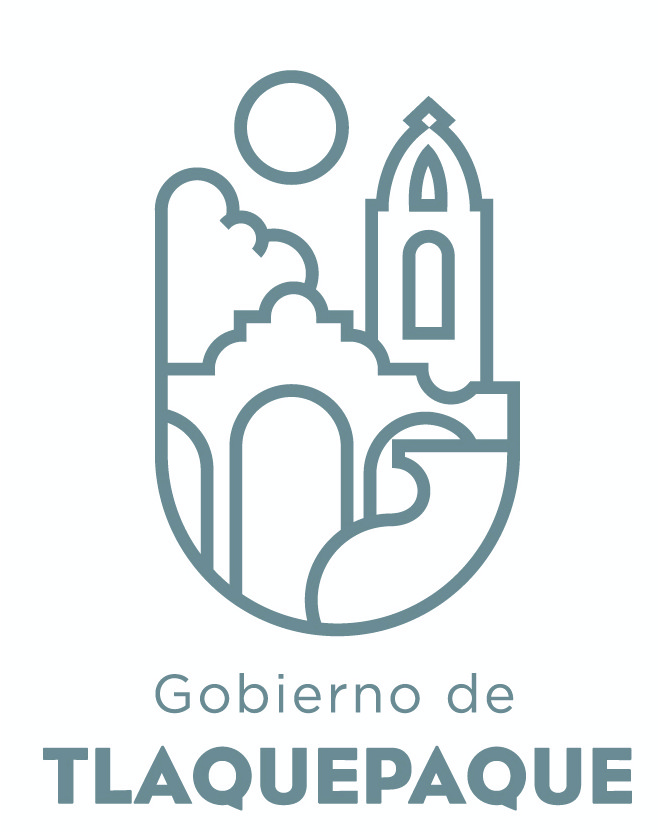 San Pedro Tlaquepaque, Jal., a 03 de Diciembre del 2021C. CESAR IGNACIO BOCANEGRA ALVARADOTITULAR DE LA UNIDAD DE TRANSPARENCIAP R E S E N T EPor este medio envío a usted un cordial saludo y aprovecho la ocasión para dar respuesta en cuanto a la actualización de la información en la Plata Forma Nacional de Transparencia (PNT) de la Dirección de Fomento Artesanal., de acuerdo a lo que a continuación se describe:  Art. 8, Fracción VI, inciso  l,  del número de ferias y exposiciones realizadas del mes de Noviembre del año en curso(…..)Sin otro particular de momento, me despido quedando a sus órdenes para cualquier duda o aclaración.FERIA Y/O EXPOSICIONNo. OFICION (GESTION)LUGARFECHA EVENTOARTESANOS BENEFICIADOSVENTAS APROXIMADASEXPO-ARTESANAL EN APOYO A LA ECONOMIA DEL SECTORS/OFICIOPLAZALOTE DEL ARTE Y JARDIN HIDALGOFINES DE SEMANA (VIERNES, SABADO Y DOMINGO NOVIEMBRE)46$565,733.00EXPO-SHOP ME BY MUJERES EMPODERADASS/OFICIOPLAZA DEL SOL5, 6 Y 7 NOVIEMBRE17$108,615.00$674,348.00